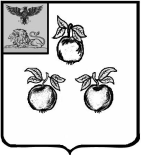 БЕЛГОРОДСКАЯ ОБЛАСТЬАДМИНИСТРАЦИЯ МУНИЦИПАЛЬНОГО РАЙОНА«КОРОЧАНСКИЙ РАЙОН» ПОСТАНОВЛЕНИЕКорочаО подготовке предложений по внесениюизменений в Генеральный планМелиховского сельского поселениямуниципального района «Корочанскийрайон» Белгородской области	В соответствии со статьями 23, 24 Градостроительного кодекса Российской Федерации, Федеральным законом от 6 октября 2003 года № 131-ФЗ «Об общих принципах организации местного самоуправления в Российской Федерации», на основании заявления администрации муниципального района «Корочанский район» о внесении изменений в Генеральный план Мелиховского сельского поселения администрация муниципального района «Корочанский район» п о с т а н о в л я е т:	1.Подготовить предложение по внесению в Генеральный план Мелиховского сельского поселения, утвержденный распоряжением Департамента строительства и транспорта Белгородской области  от 01 марта 2018 года № 124:	- часть функциональной зоны Р – зона рекреационного назначения в кадастровом квартале 31:09:1706010 изменить на функциональную зону СО – особая зона.	2. Директору МКУ «Административно-хозяйственный центр обеспечения деятельности органов местного самоуправления муниципального района «Корочанский район» Кладиенко Е.А. обеспечить размещение настоящего постановления на официальном сайте органов местного самоуправления муниципального района «Корочанский район» в информационно - коммуникационной сети общего пользования.	3. Контроль за исполнением постановления возложить на заместителя главы администрации района по строительству, транспорту, связи и ЖКХ Мозгового Д.Н.Глава администрацииКорочанского района							         Н.В. Нестеров«26»февраля2021г.№91